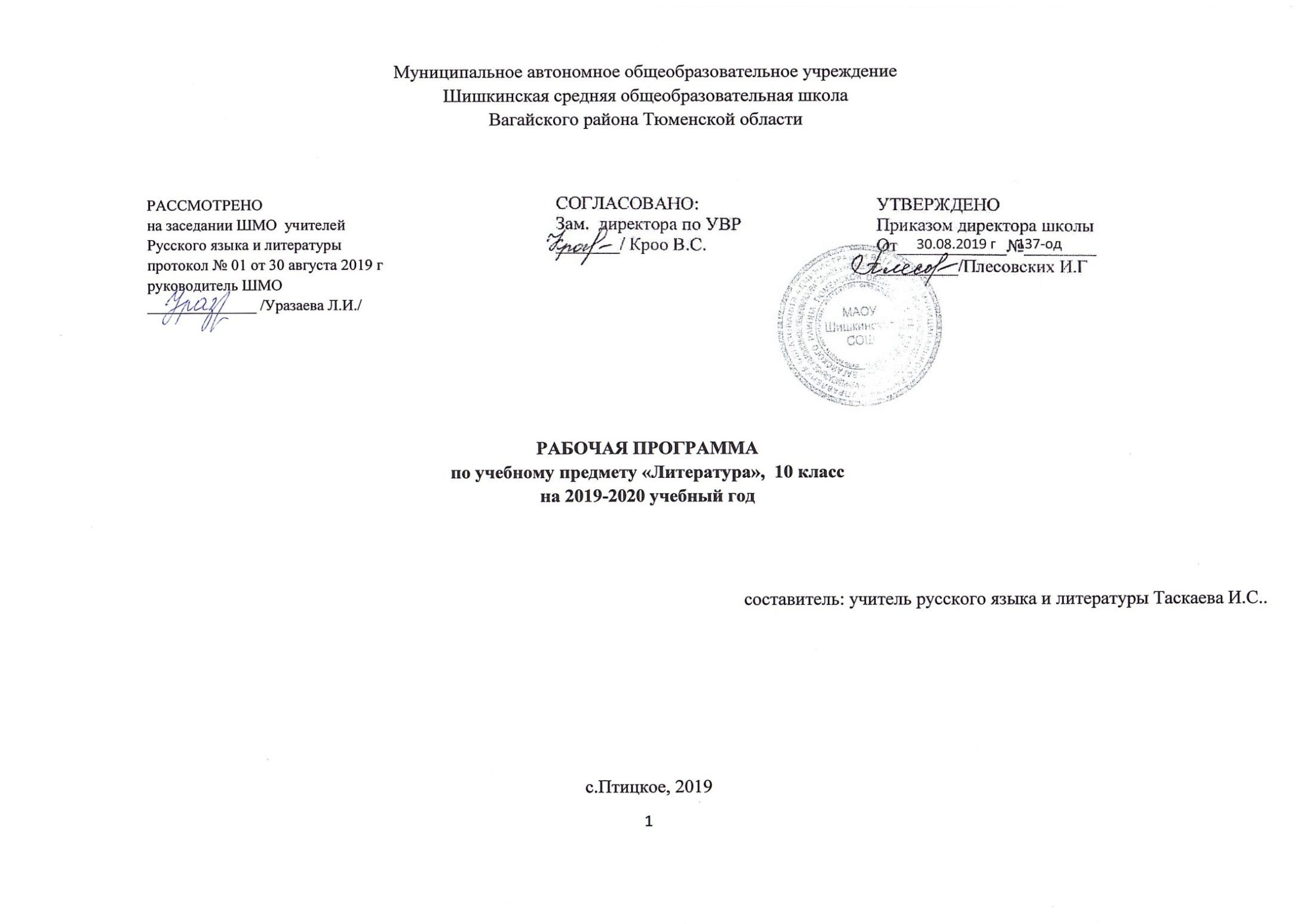 Пояснительная запискаНормативно-правовые документы, обеспечивающие реализацию программы:-Закон Российской Федерации «Об образовании в Российской Федерации» от 29.12.2012 № 273(в редакции от 26.07.2019);-Приказ Минобразования России от 05.03.2004 № 1089 «Об утверждении федерального компонента государственных образовательных стандартов начального общего, основного общего и среднего (полного) общего образования» (в редакции от 07.06.2017);-Примерная программа среднего общего образования по русскому языку-Учебный план  среднего общего образования Муниципального автономного общеобразовательного учреждения  Шишкинской средней общеобразовательной школы Вагайского района Тюменской области;-Авторская программа: Программа для общеобразовательных учреждений (5-11 классы). / Ю.В. Лебедев, А.Н. Романова.; под редакцией Ю.В. Лебедева - М.: Просвещение, 2011.  Учебник: Лебедев Ю.В. Литература. 10 класс:  Учебник для общеобразовательных организаций.    М.: Просвещение 2013г. Место предмета в учебном плане:  на изучение литературы в 10 классе отводится по  102 часа год, 3 часа в неделю.Целями изучения литературы в 10 классах являются следующие:воспитание духовно развитой личности, формирование гуманистического мировоззрения, гражданского сознания, чувства патриотизма, любви и уважения к литературе и ценностям отечественной культуры;развитие эмоционального восприятия художественного текста, образного и аналитического мышления, творческого воображения, читательской культуры и понимания авторской позиции; формирование начальных представлений о специфике литературы в ряду других искусств, потребности в самостоятельном чтении художественных произведений; развитие устной и письменной речи учащихся;освоение текстов художественных произведений в единстве формы и содержания, основных историко-литературных сведений и теоретико-литературных понятий;овладение умениями чтения и анализа художественных произведений с привлечением базовых литературоведческих понятий и необходимых сведений по истории литературы; выявления в произведениях конкретно-исторического и общечеловеческого содержания; грамотного использования русского литературного языка при создании собственных устных и письменных высказываний.- совершенствование умений анализа и интерпретации литературного произведения как художественного целого в его историко-литературной обусловленности с использованием теоретико-литературных знаний; написания сочинений различных типов; поиска, систематизации и использования необходимой информации, в том числе в сети Интернета.Учебно-тематический планCодержание учебного предметаРаздел 1. Введение. Русская литература 19 века. Обзор (2 ч.): Введение. Русская литература XIX века в контексте мировой культуры.Раздел 2. Литература первой половины XIX века (28 ч.): Русская литература первой половины XIX века. А.С. Пушкин: краткий обзор жизни и творчества. Философская лирика поэта. Человек и история в поэме А.С. Пушкина «Медный всадник». Тема «маленького человека». М.Ю. Лермонтов: жизнь и творчество. Основные темы и мотивы лирики М.Ю. Лермонтова. Философские мотивы лирики М.Ю. Лермонтова. Н.В. Гоголь: обзор жизни и творчества. Обобщающее значение гоголевских образов. Н.В. Гоголь. «Портрет». Место повести в сборнике «Петербургские повести». Н.В. Гоголь «Невский проспект» и «Нос». Сочинение по теме «Петербург в литературе первой половины XIX века. Контрольная работа по теме «Литература первой половины XIX века».Разделы 3. Литература второй половины XIX века  (66ч.): Обзор русской литературы второй половины XIX века. Характеристика русской прозы, журналистики и литературной критики второй половины XIX века. А. Н. Островский – создатель русского национального театра. Драма «Гроза». История создания, система образов, приемы раскрытия характеров. Город Калинов и его обитатели. Протест Катерины против «темного царства». Семейный и социальный конфликт в драме «Гроза».Драма А.Н. Островского  «Гроза» в зеркале русской критики. Сочинение-рассуждение по драме А.Н. Островского «Гроза». И.А. Гончаров: жизнь и творчество. Роман «Обломов». Место романа в творчестве писателя. Обломов и посетители. Обломов – «коренной народный наш тип». Диалектика характера Обломова. Глава «Сон Обломова» и её роль в романе «Обломов». Два типа любви в романе И.А. Гончарова «Обломов». Обломов и Ольга Ильинская. Борьба двух начал в Обломове. Попытки героя проснуться. Обломов и Штольц в романе «Обломов». Роман «Обломов» в зеркале русской критики. Подготовка к сочинению по роману И.А. Гончарова «Обломов». И.С. Тургенев: жизнь и творчество. И.С. Тургенев – создатель русского романа. Обзор отдельных произведений. Творческая история романа «Отцы и дети». Эпоха и роман. Конфликт «отцов и детей»  в романе И.С. Тургенева «Отцы и дети».Испытание любовью в романе «Отцы и дети».Мировоззренческий кризис Базарова. Сила и слабость Евгения Базарова. Роль эпилога. Споры в критике вокруг романа «Отцы и дети». Сочинение по роману И.С. Тургенева «Отцы и дети». Ф.И. Тютчев: жизнь и творчество. Единство мира и философия природы в его лирике. Человек и история в лирике Ф.И. Тютчева. Жанр лирического фрагмента.«Любовная лирика Ф.И. Тютчева. Любовь как стихийная сила и «поединок роковой». А.А. Фет: жизнь и творчество. Жизнеутверждающее начало лирики о  природе. Любовная лирика А.А. Фета. Импрессионизм поэзии. А.К. Толстой: жизнь и творчество. Основные черты, темы, мотивы и образы поэзии. Эссе по теме «Анализ стихотворения Ф.И. Тютчева, А.А. Фета, А.К. Толстого» (по выбору).Н.С. Лесков: очерк жизни и творчества. Поиск «призвания» в повести Н.С. Лескова «Очарованный странник».Темаправедничества в «Очарованном страннике».Н.А. Некрасов: жизнь и творчество. Героическое и жертвенное в образе разночинца-народолюбца. Тема любви в лирике Н.А. Некрасова.«Кому на Руси жить хорошо?»: замысел, история создания, композиция, проблематика и жанр поэмы Н.А Некрасова. Дореформенная и пореформенная Россия в поэме. Образы народных заступников в поэме «Кому на Руси жить хорошо».Особенности языка поэму «Кому на Руси жить хорошо?». Подготовка к домашнему сочинению (темы – по выбору). М.Е. Салтыков-Щедрин: жизнь и творчество. Сказки Салтыкова-Щедрина. Замысел, история создания, жанр и композиция романа «История одного города».Образы градоначальников в романе-хронике «История одного города».Ф.М. Достоевский: жизнь и судьба. Образ Петербурга в русской литературе и в романе Достоевского «Преступление и наказание».Художественный мир
Ф.М. Достоевского. Замысел и история создания романа «Преступление и наказание».Духовные искания интеллектуального героя и способы их выявления. Психологические поединки Порфирия Петровича и Раскольникова.«Вечная Сонечка» как нравственный идеал автора. Мир «униженных и оскорбленных» в романе. Эпилог и его роль в романе Ф.М. Достоевского «Преступление и наказание».Сочинениепо роману Ф.М. Достоевского «Преступление и наказание» (темы – по выбору).Л.Н. Толстой: жизнь и судьба. Трилогия «Детство. Отрочество. Юность». «Севастопольские рассказы» Л. Н. Толстого: правдивое изображение войны. История создания, жанровое своеобразие и проблематика романа Л.Н. Толстого «Война и мир». Анализ эпизода «Вечер в салоне Анны Павловны Шерер». Петербург. Июль 1805г. Путь духовных исканий Андрея Болконского и Пьера Безухова до 1812 года. Изображение войны 1805-1807 гг. Смотр войск под Браунау. Женские образы в романе Л.Н. Толстого «Война и мир».Семья Ростовых и семья Болконских. Эссе по теме «Ночь в Отрадном».Изображение войны . Философия войны в романе. Мысль народная» в романе Л.Н. Толстого «Война и мир».Кутузов и Наполеон. Проблема истинного и ложного патриотизма в романе Л.Н. Толстого «Война и мир».Итог духовных исканий любимых героев Л.Н. Толстого. Контрольная работа по теме «Роман Л.Н. Толстого «Война и мир».Сочинениепо теме «Духовный путь героев Л.Н. Толстого».А.П. Чехов: жизнь и творчество. «Маленькая трилогия» А.П. Чехова. А.П. Чехов: проблематика и поэтика рассказов 90-х годов. Тема гибели человеческой души в рассказе
А.П. Чехова «Ионыч». А.П. Чехов: особенности драматургии писателя. Пьеса А.П. Чехова «Вишнёвый сад»: история создания, жанр, система образов и символов. Лирико-психологический подтекст пьесы. Своеобразие чеховского стиля. Эссе по теме «Ключевые образы и символы пьесы А.П. Чехова «Вишнёвый сад».Мировое значение русской литературы XIXвека. Итоговая контрольная работа по произведениям русской литературы II половины XIX века.Раздел 4. Зарубежная литература (4 ч.): Обзор зарубежной литературы второй половины XIX века. Тема власти денег в повести Оноре де Бальзака «Гобсек».Психологическая новелла Ги де Мопассана «Ожерелье».Зарубежная поэзия XIXвека: Дж.Г. Байрон, Г. Гейне.Раздел 5 (2ч.): Итоговые уроки.Календарно-тематическое  планированиеТребования к уровню подготовки обучающихсяВ результате изучения учебного предмета «Литература» на уровне среднего общего образования:Выпускник на базовом уровне научится:демонстрировать знание произведений русской, родной и мировой литературы, приводя примеры двух или более текстов, затрагивающих общие темы или проблемы;в устной и письменной форме обобщать и анализировать свой читательский опыт, а именно:• обосновывать выбор художественного произведения для анализа, приводя в качестве аргумента как тему (темы) произведения, так и его проблематику (содержащиеся в нем смыслы и подтексты);• использовать для раскрытия тезисов своего высказывания указание на фрагменты произведения, носящие проблемный характер и требующие анализа;• давать объективное изложение текста: характеризуя произведение, выделять две (или более) основные темы или идеи произведения, показывать их развитие в ходе сюжета, их взаимодействие и взаимовлияние, в итоге раскрывая сложность художественного мира произведения;• анализировать жанрово-родовой выбор автора, раскрывать особенности развития и связей элементов художественного мира произведения: места и времени действия, способы изображения действия и его развития, способы введения персонажей и средства раскрытия и/или развития их характеров;• определять контекстуальное значение слов и фраз, используемых в художественном произведении (включая переносные и коннотативные значения), оценивать их художественную выразительность с точки зрения новизны, эмоциональной и смысловой наполненности, эстетической значимости;• анализировать авторский выбор определенных композиционных решений в произведении, раскрывая, как взаиморасположение и взаимосвязь определенных частей текста способствует формированию его общей структуры и обусловливает эстетическое воздействие на читателя (например, выбор определенного зачина и концовки произведения, выбор между счастливой или трагической развязкой, открытым или закрытым финалом);• анализировать случаи, когда для осмысления точки зрения автора и/или героев требуется отличать то, что прямо заявлено в тексте, от того, что в нем подразумевается (например, ирония, сатира, сарказм, аллегория, гипербола и т.п.);осуществлять следующую продуктивную деятельность:• давать развернутые ответы на вопросы об изучаемом на уроке произведении или создавать небольшие рецензии на самостоятельно прочитанные произведения, демонстрируя целостное восприятие художественного мира произведения, понимание принадлежности произведения к литературному направлению (течению) и культурно-исторической эпохе (периоду);• выполнять проектные работы в сфере литературы и искусства, предлагать свои собственные обоснованные интерпретации литературных произведений.Выпускник на базовом уровне получит возможность научиться:давать историко-культурный комментарий к тексту произведения (в том числе и с использованием ресурсов музея, специализированной библиотеки, исторических документов и т. п.);анализировать художественное произведение в сочетании воплощения в нем объективных законов литературного развития и субъективных черт авторской индивидуальности;анализировать художественное произведение во взаимосвязи литературы с другими областями гуманитарного знания (философией, историей, психологией и др.);анализировать одну из интерпретаций эпического, драматического или лирического произведения (например, кинофильм или театральную постановку; запись художественного чтения; серию иллюстраций к произведению), оценивая, как интерпретируется исходный текст.Выпускник на базовом уровне получит возможность узнать:о месте и значении русской литературы в мировой литературе;о произведениях новейшей отечественной и мировой литературы;о важнейших литературных ресурсах, в том числе в сети Интернет;об историко-культурном подходе в литературоведении;об историко-литературном процессе XIX и XX веков;о наиболее ярких или характерных чертах литературных направлений или течений; имена ведущих писателей, значимые факты их творческой биографии, названия ключевых произведений, имена героев, ставших «вечными образами» или именами нарицательными в общемировой и отечественной культуре;о соотношении и взаимосвязях литературы с историческим периодом, эпохой.Материально-техническое обеспечение образовательного процесса1. учебник: «Литература. 10 класс» . Базовый уровень. автор-Ю.В.Лебедев., Москва, «Дрофа», 2013 2.Авторская программа: Программа для общеобразовательных учреждений (5-11 классы). / Ю.В. Лебедев, А.Н. Романова.; под редакцией Ю.В. Лебедева - М.: Просвещение, 2011.3.Интерактивные тематические учебные пособия на DVD: 4. Таблицы демонстрационные. Портреты писателей и поэтов. Репродукции картин русских художников. Компакт-диски: "Искусство русского авангарда".  (DVD).Интерактивные учебные тематические пособия на DVD:Наглядная литература. 10-11 класс.№п/пТема разделаКоличество часов         123        1Введение. Русская литература XIX века. Обзор.22Литература первой половины XIX века.283Литература второй половины XIX века. В том числе: 66Проза.17Поэзия литературы второй половины XIX.12Литература 60-90 гг. XIX века.374Зарубежная литература XIX века.45Итоговые уроки.2Итого:102№ п/пТема раздела /(кол-во часов)Номер урокаТема урока.Тип урокаОсновные виды деятельности, формы работы1Русская литература 19 века. Обзор. (2ч.)1Русская литература 19 века в контексте мировой культуры.Урок объяснения нового материалаРабота с теоретическим материалом.2Русская литература 19 века. Обзор. (2ч.)1Основные темы и проблемы русской литературы 19 века. Л.Андреев "Иуда Искариот"Объяснение нового материалаИндивидуальные сообщения.3Литература первой половины 19 века. (28ч.)1А.С. Пушкин. Гуманизм лирики и ее содержание.Систематизация знанийБеседа. Чтение и анализ стихотворения.4Литература первой половины 19 века. (28ч.)1Лирика А.С. Пушкина периода южной и Михайловской ссылок. Стихотворения: "Погасло дневное светило...", "Свободы сеятель пустынный", "Подражания Корану"Систематизация знанийЧтение наизусть.5Литература первой половины 19 века. (28ч.)1Тема поэта и поэзии в лирике А.С. Пушкина.Систематизация знанийАнализ стихотворений.6Литература первой половины 19 века. (28ч.)1Эволюция темы свободы и рабства в лирике А.С. Пушкина. Стихотворение "Деревня".КомбинированныйВыразительное чтение. Анализ стихотворений. Интерпретация. Сообщение по творчеству поэтов.7Литература первой половины 19 века. (28ч.)1Философская лирика А.С. Пушкина.Стихи о природе "Кавказ", "Обвал", "Осень", "К морю", "Элегия", "Вновь я посетил..." и другие.КомбинированныйЧтение, анализ, истолкование. Конспектирование статьи о Сибири.8Литература первой половины 19 века. (28ч.)1Тема дороги в лирике поэта (по творчеству А.С. Пушкина.)Систематизация знанийВыразительное чтение. Письменный анализ.Чтение наизусть. Беседа.9Литература первой половины 19 века. (28ч.)1Петербургская повесть А.С. Пушкина «Медный всадник».КомбинированныйПисьменные ответы на проблемные вопросы.10Литература первой половины 19 века. (28ч.)1Образ Петра I в поэме «Медный всадник».КомбинированныйЧтение наизусть, беседа.11Литература первой половины 19 века. (28ч.)1Социально-философские проблемы поэмы «Медный всадник».Закрепление знанийОбсуждение проблемных заданий.12Литература первой половины 19 века. (28ч.)1Р/р. Подготовка к сочинению по творчеству А.С. Пушкина.Развитие речиОбсуждение тем сочинений.13Литература первой половины 19 века. (28ч.)1Р/р. Сочинение  по творчеству А.С.Пушкина.Развитие речиСамостоятельная творческая работа.14Литература первой половины 19 века. (28ч.)1М.Ю. Лермонтов. Основные темы и мотивы лирики. Тема Родины, любви.Систематизация знанийСравнительный анализ стихотворений.15Литература первой половины 19 века. (28ч.)1Философская лирика М.Ю.Лермонтова. Тема одиночества. Стихи Лермонтова "Валерик","Как часто пестрою толпою...", "Сон", "Выхожу один я на дорогу...", "Нет, я не Байрон", "Молитва"(Я Матерь Божья...), "Завещание", "Смерть поэта"Систематизация знанийЧтение наизусть.16Литература первой половины 19 века. (28ч.)1Философское осмысление трагического бытия человека в окружающем мире.Систематизация знанийИндивидуальные сообщения. Выразительное чтение.17Литература первой половины 19 века. (28ч.)1Р/р. Сравнительный анализ стихотворений А.С. Пушкина и М.Ю. Лермонтова.Развитие речиГрупповая творческая работа.18Литература первой половины 19 века. (28ч.)1Романтические поэмы М.Ю. Лермонтова.КомбинированныйЧтение и анализ. Создание устных высказываний.19Литература первой половины 19 века. (28ч.)1Мечта о гармоничном мире человеческих отношений в поэме М.Ю. Лермонтова «Демон».Систематизация знанийАнализ поэмы. Истолкование содержания.20Литература первой половины 19 века. (28ч.)1Лирика М.Ю. Лермонтова в оценке В.Г. Белинского.КомбинированныйСамостоятельная работа. Анализ критических статей.21Литература первой половины 19 века. (28ч.)1Судьба молодого поколения в романе «Герой нашего времени».Систематизация знанийБеседа по содержанию.22Литература первой половины 19 века. (28ч.)1Р/р. Подготовка к сочинению по творчеству М.Ю.Лермонтова.Развитие речиОбсуждение тем, составление плана.23Литература первой половины 19 века. (28ч.)1Р/р. Сочинение по творчеству М. Ю. Лермонтова.Развитие речиТворческая работа.24Литература первой половины 19 века. (28ч.)1Н.В. Гоголь. Романтические и сатирические произведения. Повести Гоголя "Нос", "Невский проспект", "Портрет", "Записки сумасшедшего".Систематизация знанийИндивидуальные сообщения.25Литература первой половины 19 века. (28ч.)1«Петербургские повести» Н.В. Гоголя. Образ «маленького человека».Объяснение материалаКонспектирование текста учебника.26Литература первой половины 19 века. (28ч.)1Образ Петербурга в «Невском проспекте» Н.В. Гоголя.КомбинированныйВыразительное чтение отрывка.27Литература первой половины 19 века. (28ч.)1Правда и ложь в повести «Невский проспект».Закрепление знанийКомплексный анализ текста.28Литература первой половины 19 века. (28ч.)1Повесть Н.В. Гоголя «Портрет».Объяснение материалаЧтение, анализ.29Литература первой половины 19 века. (28ч.)1Р/р. Подготовка к сочинению  по творчеству Н.В. Гоголя.Развитие речиОбсуждение тем, составление плана.30Литература первой половины 19 века. (28ч.)1Р/Р. Сочинение по творчеству Н.В.Гоголя.Объяснение нового материалаЗапись лекции. Чтение и конспектирование. Чтение отрывков из текста книги.31Литература второй половины 19 века. (66ч)Проза. (17ч.)1Обзор русской литературы второй половины 19 века.Объяснение нового материалаГрупповая работа. Чтение и обсуждение проблемных заданий.32Литература второй половины 19 века. (66ч)Проза. (17ч.)1И.А. Гончаров. Социальная и нравственная проблематика произведений.КомбинированныйИндивидуальные сообщения. Пересказ 9 главы.33Литература второй половины 19 века. (66ч)Проза. (17ч.)1Историко-философский смысл романа «Обломов».Систематизация знанийКонспектирование статьи учебника.34Литература второй половины 19 века. (66ч)Проза. (17ч.)1Р/р. Обломов и Штольц. Сравнительная характеристика.Развитие речиСравнительная характеристика героев.35Литература второй половины 19 века. (66ч)Проза. (17ч.)1Женские образы в романе И.А. Гончарова «Обломов».Комбинированный Сравнительный анализ героев.36Литература второй половины 19 века. (66ч)Проза. (17ч.)1Очерк жизни и творчества А.Н. Островского. «Отец русского театра».Объяснение материалаКонспектирование. Письменный ответ на вопрос.37Литература второй половины 19 века. (66ч)Проза. (17ч.)1Драма А.Н. Островского «Гроза». Своеобразие конфликта и смысл названия пьесы.КомбинированныйСообщение о сюжете. Устный ответ. Чтение по ролям.38Литература второй половины 19 века. (66ч)Проза. (17ч.)1Драма А.Н.Островского  "Гроза". Своеобразие конфликта и смысл названия пьесы.КомбинированныйСочинение – миниатюра. 39Литература второй половины 19 века. (66ч)Проза. (17ч.)1Город Калинов и его обитатели в пьесе «Гроза».КомбинированныйЦитатная характеристика. Выразительное чтение.40Литература второй половины 19 века. (66ч)Проза. (17ч.)1Протест Катерины против «темного царства».Систематизация знанийАнализ критической статьи.41Литература второй половины 19 века. (66ч)Проза. (17ч.)1Споры критиков вокруг драмы «Гроза».Объяснение нового материалаГрупповая работа по анализу содержания романов.42Литература второй половины 19 века. (66ч)Проза. (17ч.)1И.С. Тургенев. Очерк жизни и творчества.Объяснение нового материалаСообщение. Беседа по содержанию.43Литература второй половины 19 века. (66ч)Проза. (17ч.)1История создания романа И.С. Тургенева «Отцы и дети».КомбинированныйХарактеристика героя. Чтение в лицах.44Литература второй половины 19 века. (66ч)Проза. (17ч.)1Е.Базаров в среде Кирсановых. Идеологические и социальные разногласия героев.КомбинированныйЧтение и анализ текста. Диспут.45Литература второй половины 19 века. (66ч)Проза. (17ч.)1Дружба и любовь в жизни героев (по роману «Отцы и дети»).Интегрированный урокАнализ главы 27 и эпилога.46Литература второй половины 19 века. (66ч)Проза. (17ч.)1Р/р. Художественная сила последних сцен романа «Отцы и дети».Систематизация знанийОбсуждение высказываний русских критиков.47Литература второй половины 19 века. (66ч)Проза. (17ч.)1Критика о романе «Отцы и дети».Объяснение нового материалаВыразительное чтение. Анализ языка.48Поэзия литературы второй половины 19 века. (12ч.)1Ф.И. Тютчев  поэт и человек. Философия природы в лирике.КомбинированныйЧтение наизусть. Краткий анализ.49Поэзия литературы второй половины 19 века. (12ч.)1Человек и история в лирике Ф.И. Тютчева. Стихи "Умом Россию не понять...",  "Нам не дано предугадать", "Последняя любовь", "Люблю глаза твои, мой друг".КомбинированныйПисьменный анализ стихотворений.50Поэзия литературы второй половины 19 века. (12ч.)1Любовная лирика Ф.И. Тютчева. Стихи "О, как убийственно мы любим...", "К.Б."Объяснение нового материалаИндивидуальные сообщения. Анализ стихов.51Поэзия литературы второй половины 19 века. (12ч.)1А.А. Фет. Жизнеутверждающая лирика природы. Стихотворения А.А.Фета "Это утро, радость эта...",  "Сияла ночь. Луной был полон сад", "Еще майская ночь..."КомбинированныйПрезентация с музыкальным сопровождением.52Поэзия литературы второй половины 19 века. (12ч.)1А.Фет. Цикл стихотворений о любви. Стихотворения А.А.Фета "Шопот, робкое дыханье...", "На заре ты ее не буди", "Утро дышит уней на груди",  "Вечер" и др.  Интегрированный урокГрупповая работа. Сравнительный анализ стихотворений.53Поэзия литературы второй половины 19 века. (12ч.)1Р/р. Художественность произведений искусств. Своеобразие поэзии А.А. Фета.Объяснение материалаСообщения. Чтение наизусть.54Поэзия литературы второй половины 19 века. (12ч.)1А.К. Толстой. Народные и исторические черты лирики. Стихи "Средь шумного бала", "То было раннею весной", "Ты знаешь край..."Объяснение материалаГрупповая работа. Рассказы о творчестве.55Поэзия литературы второй половины 19 века. (12ч.)1Н.А. Некрасов - поэт «мести и печали». Стихотворения "В дороге", "Вчерашний день, часу в шестом..."КомбинированныйЧтение и анализ стихотворений.56Поэзия литературы второй половины 19 века. (12ч.)1Героическое и жертвенное в лирике Н.А. Некрасова. Стихотворения "Мы с тобой бестолковые люди", "Поэт и гражданин", "Железная дорога", "Тишина", "Когда из мрака заблужденья…"КомбинированныйЧтение и анализ стихотворений.57Поэзия литературы второй половины 19 века. (12ч.)1Тема любви в лирике Н.А. Некрасова. Стихотворения "Элегия", "О Муза! Я у двери гроба..."Объяснение материалаИндивидуальные сообщения. Беседа.58Поэзия литературы второй половины 19 века. (12ч.)1Поэма Н.А. Некрасова «Кому на Руси жить хорошо».КомбинированныйКомментированное чтение. Выразительное чтение.59Поэзия литературы второй половины 19 века. (12ч.)1Образы крестьян в поэме «Кому на Руси жить хорошо». Народный заступник Гриша Добросклонов.Объяснение материалаГрупповая работа. Анализ стихов.60Литература 60-90 гг. 19 века. (37ч.)1К. Хетагуров. Сборник «Осетинская лира».Объяснение материалаИндивидуальное сообщение. Чтение и анализ.61Литература 60-90 гг. 19 века. (37ч.)1М.Е. Салтыков-Щедрин. Очерк жизни и творчества.Объяснение материалаКонспектирование статьи учебника.62Литература 60-90 гг. 19 века. (37ч.)1Очерк жизни творчества М.Е. Салтыкова-Щедрина.КомбинированныйГрупповая работа. Тезисный план.63Литература 60-90 гг. 19 века. (37ч.)1Обзор романа «История одного города».Объяснение материалаБеседа по содержанию. Письменный ответ на вопрос.64Литература 60-90 гг. 19 века. (37ч.)1Роман «Господа Головлёвы». «Эпизоды из жизни одной семьи».КомбинированныйХарактеристика героя.65Литература 60-90 гг. 19 века. (37ч.)1Образ Иудушки Головлёва в романе «Господа Головлёвы».Объяснение материалаЧтение и анализ. Работа с терминами.66Литература 60-90 гг. 19 века. (37ч.)1«Сказки (для детей изрядного возраста)»Систематизация знанийГрупповая работа. Анализ сказок.67Литература 60-90 гг. 19 века. (37ч.)1Сказки М.Е. Салтыкова-Щедрина.Объяснение нового материалаПрезентация о жизни «Мир Толстого».68Литература 60-90 гг. 19 века. (37ч.)1Жизненный и творческий путь Л.Н.Толстого.Объяснение материалаЗапись лекции. Составление плана по статье учебника.69Литература 60-90 гг. 19 века. (37ч.)1Жизненный и творческий путь Л.Н. Толстого.КомбинированныйГрупповая работа по содержанию рассказов.70Литература 60-90 гг. 19 века. (37ч.)1Народ и война в Севастопольских рассказах Л.Н. Толстого.КомбинированныйИндивидуальные сообщения.71Литература 60-90 гг. 19 века. (37ч.)1История создания романа «Война и мир».КомбинированныйАнализ 1 тома. Выборочное чтение.72Литература 60-90 гг. 19 века. (37ч.)1«Высший свет» в романе Л.Н. Толстого «Война и мир».КомбинированныйГрупповая работа. Анализ эпизодов т.1 ч.173Литература 60-90 гг. 19 века. (37ч.)1В доме Ростовых. В имении Болконских. Нравственные ценности семей в романе.КомбинированныйАнализ поведения героев. Беседа.74Литература 60-90 гг. 19 века. (37ч.)1Изображение войны 1805-1807 гг.КомбинированныйПересказ сцены. Беседа.75Литература 60-90 гг. 19 века. (37ч.)1«Надо жить, надо любить, надо верить». II том романа «Война и мир».КомбинированныйЧтение наизусть. Анализ эпизодов.76Литература 60-90 гг. 19 века. (37ч.)1Отечественная война 1812 г. Бородинское сражение. III том романа.КомбинированныйИндивидуальные сообщения.77Литература 60-90 гг. 19 века. (37ч.)1Партизанская война в романе. Платон Каратаев и Тихон Щербатый.КомбинированныйЦитатная характеристика героев.78Литература 60-90 гг. 19 века. (37ч.)1Кутузов и Наполеон в романе «Война и мир».КомбинированныйОбсуждение характера героев. Творческая работа.79Литература 60-90 гг. 19 века. (37ч.)1Путь исканий главных героев Л.Н. Толстого. А. Болконский и П.Безухов.КомбинированныйРецензирование. Сообщение по вариантам.80Литература 60-90 гг. 19 века. (37ч.)1Женские образы в романе «Война и мир».Систематизация знанийГрупповая работа. Сопоставительный анализ.81Литература 60-90 гг. 19 века. (37ч.)1Р/р. Подготовка к сочинению по творчеству Л.Н. Толстого.Развитие речиОбсуждение тем для сочинения.82Литература 60-90 гг. 19 века. (37ч.)1Ф.М. Достоевский. Этапы творческого пути.Объяснение материалаГрупповая работа. Краткий пересказ. Анализ содержания.83Литература 60-90 гг. 19 века. (37ч.)1История создания романа «Преступление и наказание». Петербург Достоевского.Объяснение нового материалаИндивидуальные сообщения. Анализ глав.84Литература 60-90 гг. 19 века. (37ч.)1Родион Раскольников в мире униженных и оскорбленных. Путь к преступлению.КомбинированныйБеседа. Словарная работа. Сжатый пересказ.85Литература 60-90 гг. 19 века. (37ч.)1Теория Раскольникова в романе «Преступление и наказание».КомбинированныйКонспект статьи учебника. Беседа.86Литература 60-90 гг. 19 века. (37ч.)1«Двойники» Раскольникова и их роль в романе.КомбинированныйВыступления с докладами. Цитатные характеристики.87Литература 60-90 гг. 19 века. (37ч.)1Соня Мармеладова в романе «Преступление и наказание». Возрождение души Раскольникова.КомбинированныйГрупповая работа. Анализ глав части 3. Обсуждение финала романа.88Литература 60-90 гг. 19 века. (37ч.)1Р/р. Подготовка к сочинению по творчеству Ф.М. Достоевского.Развитие речиАнализ эпизодов. Выбор тем для сочинения.89Литература 60-90 гг. 19 века. (37ч.)1Н.С. Лесков. Жизнь и творчество.Объяснение материалаКонспектирование статьи учебника.90Литература 60-90 гг. 19 века. (37ч.)1Необычность судьбы героя в повести «Очарованный странник».КомбинированныйИсследовательская работа: тургеневские мотивы в произведениях Лескова.91Литература 60-90 гг. 19 века. (37ч.)1Тайна личности А.П. Чехова. (Очерк жизни и творчества). Рассказы «Человек в футляре», «Крыжовник», «О любви».Объяснение материалаЗаполнение таблицы. Краткий пересказ.92Литература 60-90 гг. 19 века. (37ч.)1Духовная деградация человека в рассказах «Ионыч», «Палата №6», "Студент".КомбинированныйБеседа по вопросам. Работа с понятиями.93Литература 60-90 гг. 19 века. (37ч.)1Духовная деградация  человека в произведениях Чехова («Трилогия о любви»). Дама с собачкойКомбинированныйАнализ содержания. Пересказ. Чтение эпизодов.Комментирование.94Литература 60-90 гг. 19 века. (37ч.)1«Пусть на сцене все будет как в жизни» (Чехов-драматург).КомбинированныйИнсценировка. Беседа.95Литература 60-90 гг. 19 века. (37ч.)1Жанровое своеобразие «Вишневого сада». Основной конфликт. ГероиКомбинированныйЧтение по ролям. Характеристика героя.96Литература 60-90 гг. 19 века. (37ч.)1Р/р. Подготовка к сочинению по творчеству А.П. Чехова.Развитие речиИндивидуальные сообщения. Анализ тем.97Зарубежная литература 19 века. (4ч.)1Романтизм и символизм в зарубежной литературе.Объяснение нового материалаЗапись материала лекции.98Зарубежная литература 19 века. (4ч.)1Новелла Ги де Мопассана «Ожерелье».Объяснение материалаЧтение и анализ.99Зарубежная литература 19 века. (4ч.)1Генрик Ибсен. Психологическая драма «Кукольный дом».КомбинированныйРолевое чтение. Анализ.100Зарубежная литература 19 века. (4ч.)1Символизм в творчестве Артюра Рембо. Стихотворение «Пьяный корабль».КомбинированныйАнализ лирического произведения.101Итоговые уроки (2ч.)1Нравственные уроки литературы 19 века.Систематизация знанийГрупповая работа: обсуждение проблемных вопросов.102Итоговые уроки (2ч.)1Мировое значение русской литературы 19 века.Систематизация знанийВыразительное чтение.